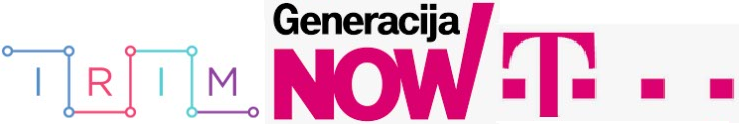 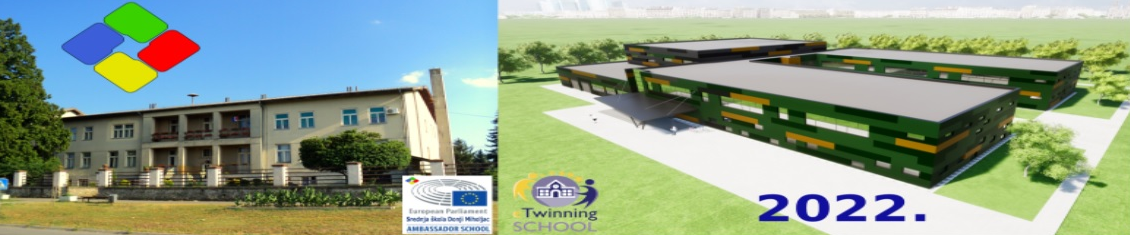 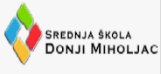 Senzor požara i krađeTEHNIČKI OPIS RADADonji Miholjac, svibanj 2022.SADRŽAJ:Projektni tim	3Ideja	3Dijelovi  korišteni za izradu	3Koraci u izradi projekta	4Shema spajanja, izrađena u programu Fritzing	4Opis rada	5Dokumentacija	6Specifikacija	6Crteži	7Izvor	7Projektni timUčenici:Jakov  ŠokecDavid HolešFran FalamićMentor: Drago Grgić, prof.IdejaIdeja za naš projekt je korištenje senzora požara kao preventivna zaštita umjetnina i primjena IoT kao mjere zaštite od krađe umjetnina, te izrade elemenata na 3D pisaču.Dijelovi  korišteni za izraduArduino Uno pločaMatična pločaSenzor plamenaZvučnik (Buzzer)3D pisačLED diodeWiFi uređajTipkaloŽice  Koraci u izradi projekta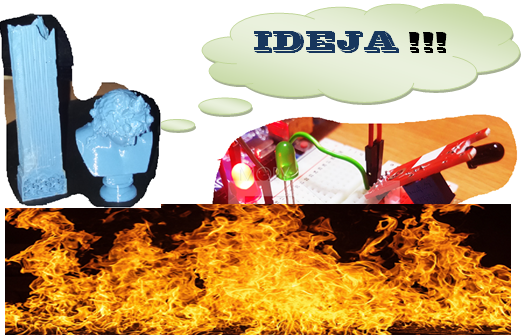 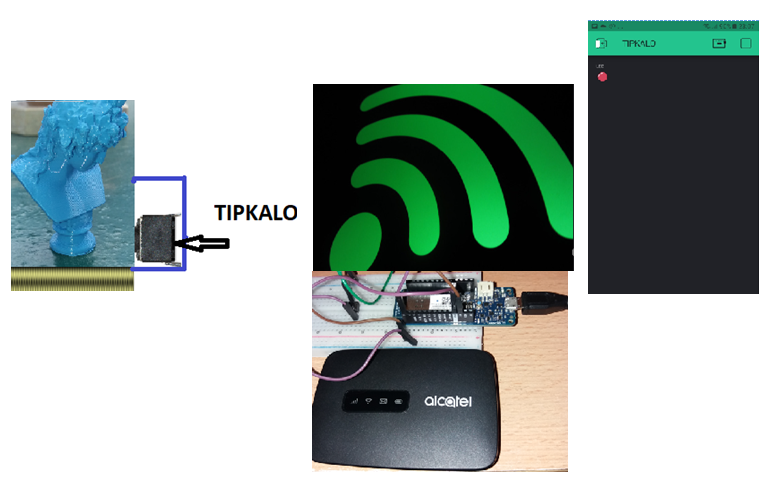 Shema spajanja, izrađena u programu FritzingSENZOR POŽARA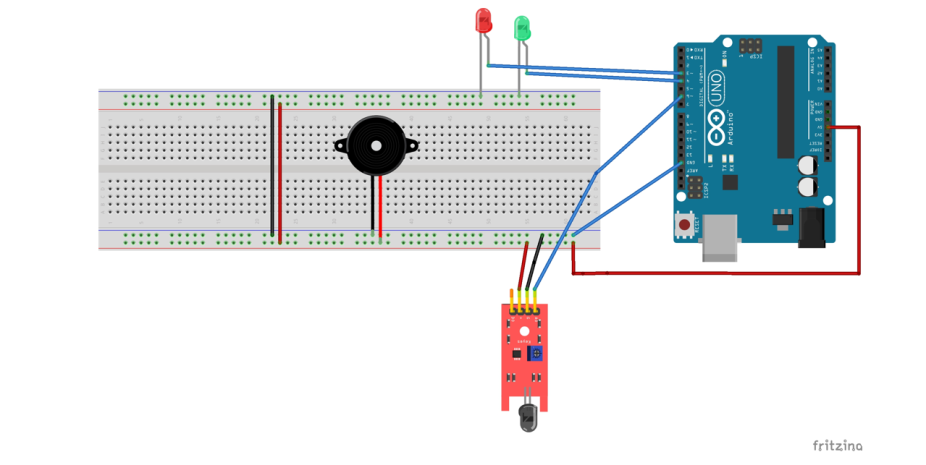 Tipkalo IoT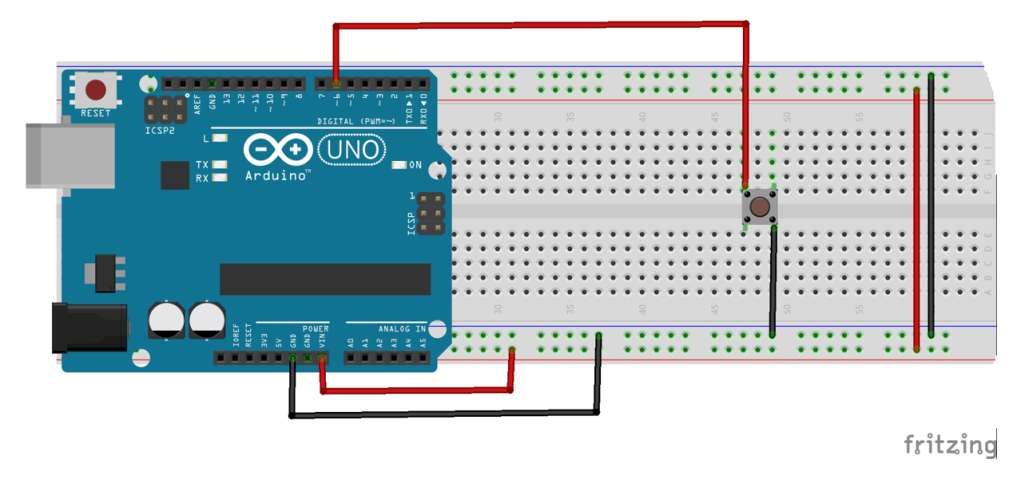 Opis radaSENZOR POŽARAZa požarni alarm koristi se   Arduino MKR1000 mikrokontroler, senzor plamena, led diode, zvučnik, ploča, USB kabel i žice za spajanje. Senzor plamena koristi se za detekciju požara ili druge valne duljine na 760 nm ~ 1100 nano metara (nm)  svjetlosti.  Radna temperatura senzora plamena je -25 stupnjeva Celzija do 85 stupnjeva Celzija. Pri plamenu treba imati na umu da udaljenost sonde od plamena ne smije biti preblizu kako bi se izbjegla oštećenja.Senzor plamena je u cilju očuvanja kulturne baštine, ugrađen u prostor sa umjetninama, namijenjen da signalizira nastanak požara/vatre kao ugrozu za razne artefakte. Povezivanjem senzora plamena s Arduinom, možete otkriti požar uključivanjem zujalice i LED dioda.   Kada nema požara, signal za siguran signal se prikazuje preko zelene LED diode, u slučaju požara senzor za vatru to osjeti i zujalica se uključuje zajedno s crvenom LED diodom.Tipkalo IoTZaštita kulturne baštine od otuđenja/krađe za razne artefakte   izrađena je    slanjem  podataka Blynk aplikaciji. Upravljanje svjetlećom diodom odnosno widgetom LED unutar Blynk aplikacije pomoću tipkala spojenog na izvod 6 na Arduinu. Pomicanjem umjetnine u izložbenom prostoru dolazi do aktiviranja tipkala  spojenog sa Arduinom,  koje šalje podatak na mobitel, paljenjem LED widget  diode/crvena, koja signalizira da je predmet pomaknut u pokušaju otuđenja/krađe.3D elementiZa ilustraciju kulturne baštine izrađeni su 3D printani elementi, koji prikazuju umjetnička djela, bistu Apolona i grčki stup. Tako da projekt alarma za požar i zaštite od krađe,  ima naglasak zaštite na te artefakte.Dokumentacija  Senzor plamena može se koristiti za detekciju požara ili druge valne duljine na 760 nm ~ 1100 nm svjetlosti. U igri robota za gašenje požara, plamen igra važnu ulogu u sondi, koja se može koristiti kao oči robota za pronalaženje izvora vatre ili nogometa. Može koristiti robote za gašenje požara, nogometne robote.Kut sonde senzora plamena od 60 stupnjeva, posebna osjetljivost spektra plamena, dvije M3 montažne rupe za stabilizaciju modula neće se okretati.Radna temperatura senzora plamena je -25 stupnjeva Celzija do 85 stupnjeva Celzija, pri plamenu treba imati na umu da udaljenost sonde od plamena ne smije biti preblizu kako bi se izbjegla oštećenja.SpecifikacijaCrteži   Apolon_bista i stupIzvorhttps://www.moryarduino.com/arduino-project/fire-alarm-using-flame-sensor-arduino/https://izradi.croatianmakers.hr/lessons/upotreba-virtualne-varijable/https://wiki.dfrobot.com/Flame_sensor_SKU__DFR0076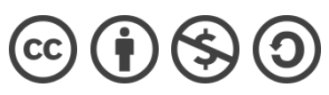 Napon napajanja: 3,3V do 5VRaspon detekcije: 20 cm (4,8 V) ~ 100 cm (1 V)Raspon spektralne širine pojasa: 760nm do 1100nmVrijeme odziva: 15usSučelje: AnalognoVeličina: 22x30 mm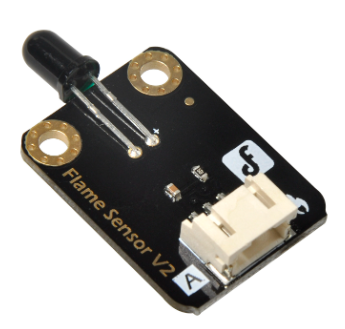 